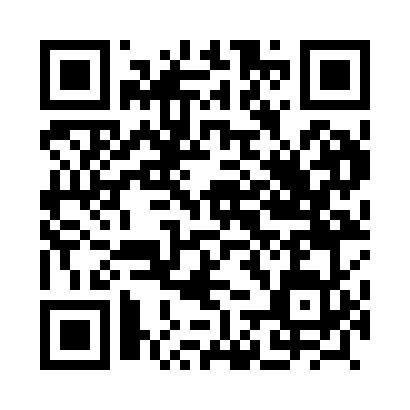 Prayer times for Abak, PakistanWed 1 May 2024 - Fri 31 May 2024High Latitude Method: Angle Based RulePrayer Calculation Method: University of Islamic SciencesAsar Calculation Method: ShafiPrayer times provided by https://www.salahtimes.comDateDayFajrSunriseDhuhrAsrMaghribIsha1Wed4:035:3412:183:587:028:332Thu4:025:3312:183:587:038:343Fri4:015:3212:173:587:048:354Sat4:005:3112:173:587:048:365Sun3:595:3012:173:587:058:376Mon3:575:2912:173:587:068:387Tue3:565:2812:173:587:078:398Wed3:555:2712:173:587:078:409Thu3:545:2712:173:587:088:4110Fri3:535:2612:173:597:098:4211Sat3:525:2512:173:597:098:4312Sun3:515:2412:173:597:108:4413Mon3:505:2312:173:597:118:4514Tue3:495:2312:173:597:128:4615Wed3:485:2212:173:597:128:4716Thu3:475:2112:173:597:138:4817Fri3:465:2112:173:597:148:4918Sat3:455:2012:173:597:148:5019Sun3:445:2012:173:597:158:5120Mon3:435:1912:173:597:168:5221Tue3:425:1812:173:597:168:5322Wed3:415:1812:173:597:178:5423Thu3:415:1712:173:597:188:5524Fri3:405:1712:183:597:188:5625Sat3:395:1612:184:007:198:5726Sun3:385:1612:184:007:208:5827Mon3:385:1612:184:007:208:5828Tue3:375:1512:184:007:218:5929Wed3:365:1512:184:007:229:0030Thu3:365:1512:184:007:229:0131Fri3:355:1412:184:007:239:02